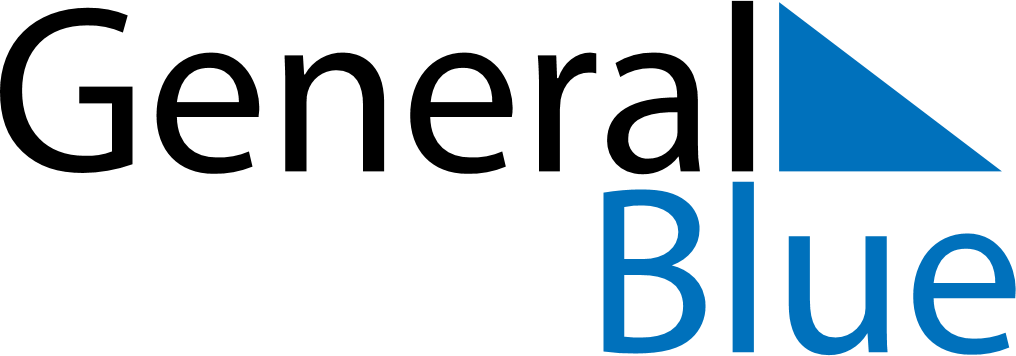 March 2030March 2030March 2030MadagascarMadagascarSundayMondayTuesdayWednesdayThursdayFridaySaturday123456789International Women’s Day101112131415161718192021222324252627282930Martyrs’ Day31